Publicado en  el 06/09/2016 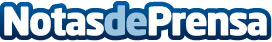 Dolors Bassa: 'Visa pour l'Image és un exemple de llibertat d'expressió i de finestra al món per mostrar la realitat en què vivim'Datos de contacto:Nota de prensa publicada en: https://www.notasdeprensa.es/dolors-bassa-visa-pour-limage-es-un-exemple-de Categorias: Cataluña http://www.notasdeprensa.es